АНО ДПО «Учебный центр «Электросвязь»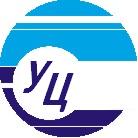 Россия, 660028, г. Красноярск, ул. Новосибирская, 64, а/я 12042тел. 8 (391) 234-70-51; е-mail: mtk@elsv24.ruРасписание занятий по программе «Охрана труда»на период с 17 по 20 декабря 2018 годаЗаказчик: Министерство сельского хозяйства и торговли Красноярского краяСлушатели: руководители и специалисты сельскохозяйственных товаропроизводителей, вновь созданных сельскохозяйственных товаропроизводителей, организаций агропромышленного комплекса, государственных и муниципальных предприятий и муниципальные служащиеМесто проведения занятий: уточняетсяВремяТема занятий17.12.2018 г., понедельник17.12.2018 г., понедельник17.12.2018 г., понедельник09:00-09:15Регистрация слушателей. Заполнение анкет, заявлений.09:15-12:00ОСНОВЫ ОХРАНЫ ТРУДА. Трудовая деятельность человека. Основные принципы обеспечения безопасности труда. Основные принципы обеспечения охраны труда. Государственное регулирование в сфере охраны труда. Государственные нормативные требования по охране труда.12:00-13:00обед13:00-17:00Основные положения трудового права. Правовые основы охраны труда. Обязанности и ответственность работников по соблюдению требований законодательства о труде и об охране труда. Обязанности и ответственность должностных лиц по соблюдению требований законодательства о труде и об охране труда.18.12.2018 г., вторник18.12.2018 г., вторник18.12.2018 г., вторник09:00-12:00ОСНОВЫ УПРАВЛЕНИЯ ОХРАНОЙ ТРУДА В ОРГАНИЗАЦИИ. Обязанности работодателя по обеспечению безопасных условий и охраны труда. Управление внутренней мотивацией работников на безопасный труд и соблюдение требований охраны труда.  Социальное партнерство работодателя и работников в сфере охраны труда. Организация системы управления охраной труда. Организация общественного контроля. Разработка инструкций по охране труда. Организация обучения по охране труда и проверки знаний требований охраны труда работников организаций.12:00-13:00обед13:00-17:00ОСНОВЫ УПРАВЛЕНИЯ ОХРАНОЙ ТРУДА В ОРГАНИЗАЦИИ. Специальная оценка условий труда. Предоставление компенсаций за условия труда; обеспечение работников средствами индивидуальной защиты. Основы предупреждения профессиональной заболеваемости. Документация и отчетность по охране труда.19.12.2018 г., среда19.12.2018 г., среда19.12.2018 г., среда09:00-12:00СПЕЦИАЛЬНЫЕ ВОПРОСЫ ОБЕСПЕЧЕНИЯ ТРЕБОВАНИЙ ОХРАНЫ ТРУДА И БЕЗОПАСНОСТИ ПРОЗВОДСТВЕННОЙ ДЕЯТЕЛЬНОСТИ. Основы предупреждения производственного травматизма. Техническое обеспечение безопасности зданий и сооружений, оборудования, инструментов, технологических процессов. Коллективные средства защиты: вентиляция, освещение, защита от шума и вибрации. Опасные производственные объекты и обеспечение промышленной безопасности. Организация безопасного производства работ с повышенной опасностью. Обеспечение электробезопасности. Обеспечение пожарной безопасности. Обеспечение безопасности работников в аварийных ситуациях.12:00-13:00обед13:00-17:00СОЦИАЛЬНАЯ ЗАЩИТА ПОСТРАДАВШИХ НА ПРОИЗВОДСТВЕ. Общие правовые принципы возмещения причиненного вреда. Обязательное социальное страхование от несчастных случаев на производстве и профессиональных заболеваний Порядок расследования и учета несчастных случаев на производстве. Порядок расследования и учета профессиональных заболеваний. Оказание первой помощи пострадавшим на производстве.20.12.2018 г., четверг20.12.2018 г., четверг20.12.2018 г., четверг09:00-12:00Круглый стол «Актуальные вопросы охраны труда и трудового законодательства». Консультирование по вопросам охраны труда.12:00-13:00обед13:00-16:00Итоговое тестирование.